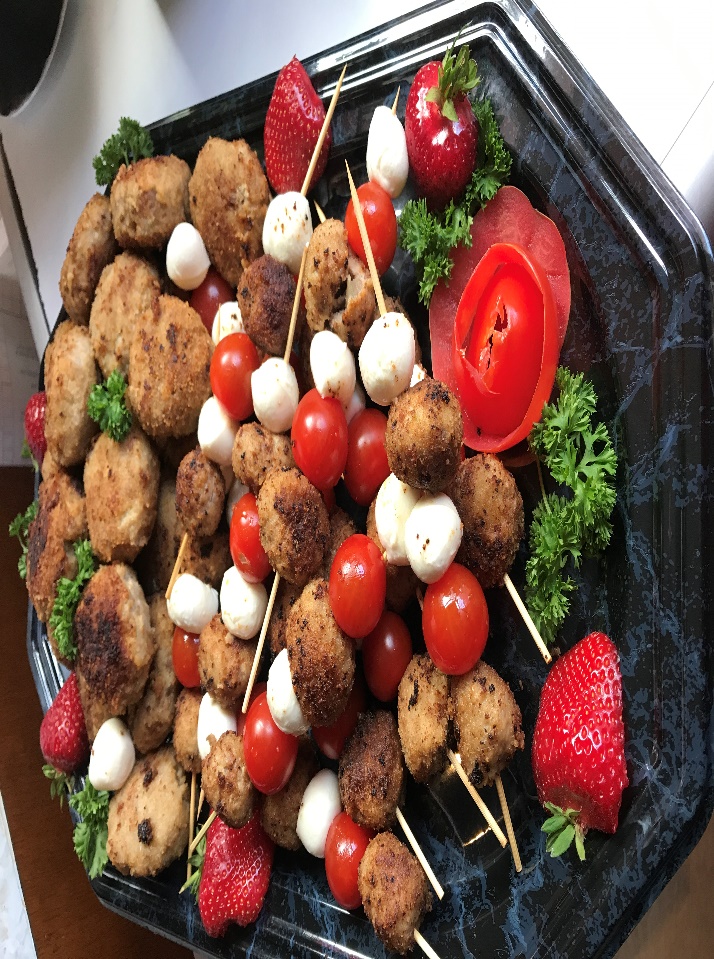 Hausgemachte SoljankaLachs in leckerer LachsrahmsoßeHausgemachte PartybulettenPartyschnitzelPetersilienkartoffeln , KrokettenButtergemüseAntipasti (eingelegte Kräuterfetawürfel, Oliven, Gewürzgurken, gefüllte Minipaprika)Käseplatte aus 5 Sorten, üppig ausgarniertBunter ChefsalatBrotkorb, Butter, Hausmacher Griebenschmalz                                                                        23  € pP